Závazná přihláška zájemce na letní příměstský tábor „Cesty dětí do staletí“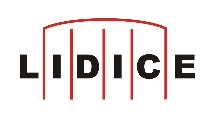 Lektoři: Mgr. Václava Zamazalová, Mgr. Kamila Smetana Varaďová, Mgr. Martina Kantová, Mgr. Kristina TělupilováTermín konání: 11. 7. 2021 – 15. 7. 2022každý den od 08:00 – 16:00 hod.Místo konání: Lidická galerie, Tokajická 152, LidiceCena: 2 300,- Kč (cena zahrnuje veškerý program, materiály, péči instruktorů, stravování a pitný režim, malé odměny). Platba hotově v recepci Lidické galerie nebo na účet Památníku Lidice č. 1334141/0710 (po přidělení variabilního symbolu). Platbu je nutné provést do 1. 7. 2022.Jméno a příjmení účastníka: ……………………………………………………………………….…Bydliště: …………………………………………………………………………………………….….Datum narození: …………………………….. Zdravotní pojišťovna:……………………………...Jméno zákonného zástupce:………………………………………………………………………........E-mail zákonného zástupce (nutné pro zaslání bližších informací před začátkem akce): ……………………………………………………………………………………………………………Mobil otce nebo matky (zákonného zástupce): ………………………………………………………Přihlašuji své dítě na výše uvedený letní příměstský tábor. V den nástupu dítěte odevzdám veškeré potřebné dokumenty.Souhlasím s uveřejněním fotografií mého dítěte pro propagační materiály Památníku Lidice.ANO/NE (nehodící se škrtněte) Storno poplatky:Zruší-li účastník přihlášení 6 dní před jeho zahájením – vrací se 20% z cenyV den nástupu akce a průběhu tábora poplatek není možné vrátit  Při neomluveném nenastoupení dítěte na tábor poplatek propadáZajistí-li účastník za sebe náhradníka, storno poplatky platit nemusíZa přihlášené dítě je považováno to, které má do 1. 7. 2021 odevzdanou vyplněnou závaznou přihlášku a uhrazenou platbu. Nedodržení platebních termínů bude považováno za ztrátu zájmu a pobyt se automaticky ruší.V případě, že se tábor neuskuteční z důvodu vládních opatření souvisejících s covid-19, kurzovné bude vráceno v plné výši. Památník Lidice si vyhrazuje právo zrušení tábora při nízkém počtu zájemců.Dítě na začátek akce:předám osobně – přijde samostatně. (nehodící škrtněte)v kolik hodin (uveďte příchod): Po ukončení akce:dítě převezmu osobně – odejde samostatně. (nehodící škrtněte)v kolik hodin (uveďte odchod)Poznámky pro vedoucí akce a informace o zdravotním stavu dítěte:Datum…………….                                   Podpis zákonného zástupce dítěte…………………………...